Tisková zpráva: 23. 4. 2015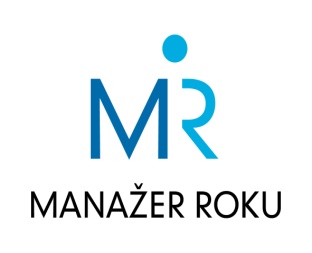 Prof. Zdeněk Souček: Uveden do síně slávy soutěže MANAŽER ROKUNepřehlédnutelná osobnost v oblasti strategického řízení v České republice, prof. Zdeněk Souček, vstoupil do síně slávy prestižní soutěže MANAŽER ROKU. Poděkování za jeho celoživotní práci mu dnes vyslovili v pražském Paláci Žofín za účasti 400 manažerů z celé republiky a politiků zástupci vyhlašovatelů soutěže, prezident Svazu průmyslu a dopravy ČR Jaroslav Hanák, předseda Konfederace zaměstnavatelských a podnikatelských svazů ČR Jan Wiesner a prezident České manažerské asociace Pavel Kafka.Zdeněk Souček, narozený 7. července 1932, je považován za guru v oblasti strategického řízení, který dokázal posouvat teoretickou i praktickou aplikaci tohoto oboru. Podílel se na tvorbě stovek úspěšných strategií podniků, které tvoří páteř tuzemské ekonomiky. Jako autor a spoluautor vydal v ČR i v cizině více než 20 knih, desítky monografií, stovky článků. Vystupoval na mnoha mezinárodních konferencích, přednášel na vysokých školách v Německu, Rakousku, Maďarsku, Polsku, Bulharsku, Lotyšsku, Rusku, Itálii, na Kubě i jinde. Navštívil 76 zemí s cílem seznámit se s problematikou řízení podniku. Ovládá několik cizích jazyků.Učil, nasměroval a motivoval tisíce studentů při svém působení v podnicích, na Vysoké škole ekonomické v Praze, v manažerských školách i v cílených tréninkových kurzech pro vrcholové manažery. V několika institucích přednáší problematiku strategického řízení na školách MBA, je spoluzakladatelem Moravské vysoké školy Olomouc, majitelem a ředitelem firmy Management Focus, prezidentem Klubu Stratég, členem několika správních a dozorčích rad.Ve svém věku oplývá nezměrnou energií, rozhledem a aktivitou. Patří také mezi podporovatele aktivit České manažerské asociace při rozvoji a propagaci managementu a manažerů/manažerek.Uvedení do Síně slávy MR 2014:Prof. JUDr. Zdeněk Souček, DrSc., MBAPřecházející držitelé ocenění: 2009: Doc. Ing. Miroslav Grégr, CSc. Dr. Ing. Štěpán Popovič, CSc.Ing. Bořivoj FrýbertIng. Jan Fencl2010: prof. Ing. Jaroslav A. Jirásek, DrSc.2011: Ing. František Jezdinský, CSc.2012: Ing. Rudolf ČernýIng. Vladimír FeixJan Wiesner2013: Ing. Zdeněk LiškaCo je soutěž MANAŽER ROKU Jde o nejprestižnější a systematicky nejpropracovanější manažerskou soutěž v ČR. Jejím cílem je vyhledat, objektivně a nezávisle vybrat a zviditelnit nejlepší a nejvýznamnější osobnosti managementu, jejich metody a přínos pro rozvoj firem a celé ekonomiky. Společenským a etickým posláním akce je přispět k rozvoji elity českého managementu. Vyhlašovateli soutěže jsou Svaz průmyslu a dopravy ČR, Konfederace zaměstnavatelských a podnikatelských svazů ČR a Česká manažerská asociace, která je rovněž organizátorem soutěže. Slavnostní vyhlášení výsledků letošního, již 22. ročníku soutěže, proběhla 23. dubna 2015 v pražském paláci Žofín. Soutěž letos proběhla v rámci Roku průmyslu a technického vzdělávání. Další informace naleznete na webové stránce www.manazerroku.czKontakt pro zájemce o účast v soutěži MANAŽER ROKUDr. Rastislav Lukovič, tajemník soutěže MANAŽER ROKU, Česká manažerská asociace, Václavské nám. 21, 113 60 Praha 1, tel.: +420 224 109 301, 434, e-mail: lukovic@cma.czTiskový mluvčí soutěže MANAŽER ROKUMilan Mostýn, ředitel Sekce komunikace, Svaz průmyslu a dopravy ČR, Freyova 948/11, 190 00 Praha 9 – Vysočany, tel.: +420 739 452 816, e-mail: mmostyn@spcr.cz